Chemistry YOUR CHOICES + YOUR ACTIONS = YOUR FUTURE!!!Packet# 5Stoichiometry Review (BRING THIS WITH YOU TO EVERY CLASS)“Success is not the result of spontaneous combustion. You must set yourself on fire.”Class Website: http://mrgchem.weebly.comMr. Gutierrez’s email: mr.brgutierrez@gmail.com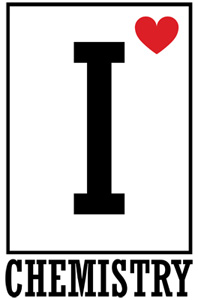 Note: You are expected to work on this packet during the allotted class practice time. Name of Chemist:________________________________________________________________________Period: ___________*All Classnotes + Questions MUST be finished for HOMEWORK if not done in class (whether we got through it all or not).*DUE Wednesday 2/29/12Class Notes: Class Work:                                            Mixed ReviewSHOW ALL YOUR WORK. DO NOT FORGET YOUR UNITS.Calculate the molar mass of the following:H2OK3PO4Copper (II) sulfateCalculate the percentage composition of the following compounds.Mg(OH)2C12H24O6Determine the empirical formula of a compound found to contain 52.11% carbon, 13.14% hydrogen, and 34.75% oxygen.A compound is found to have an empirical formula of NO2 and molecular molar mass of 92 g/mol. What is its molecular formula?Analysis if a compound reveals that it is made up of 63.50% silver, 8.25% nitrogen, and the rest oxygen. Experimentation shows that the molecular molar mass of the compound is 414 g/mol.Determine the empirical formula of the compound.Determine the molecular formula of the compound.Consider the empirical formula of water: H2O. From this chemical formula, it is said that the hydrogen to oxygen ratio is 2 to 1. Given this information, which of the following empirical formulas shows the nitrogen to oxygen ratio is 3 to 6? (Remember that the empirical formula is the simplest whole number ratio.)N3O6		c. N6O3NO3		d. NOHow many grams are there in 4.5 moles of diarsenic pentoxide?A street apothecary needs 10.7 moles of aluminum phosphate to make her customers a compound called “Happy Sleep.” What is the mass of aluminum phosphate does she need to add to her reaction?Which of the following chemical formulas is an example of an empirical formula?C12H24O12			c. C4H8N2O4			d. CH2OHow many moles are there in 435.345 grams of sodium chloride?The Mole and Avogrado’s Number1 mole of a substance = ______________________________________ atoms, particles, or molecules. This number is called ______________________________________.How to Convert from Moles to Number of Atoms/Molecules Using Avogradro’s Number:How to Convert from Number of Atoms/Molecules Moles to Moles of Using Avogradro’s Number:Class Work:1 mole of Carbon has how many atoms?1 mole of CO2 has how many molecules?Convert the following moles to atoms or molecules using Avogradro’s Number. SHOW ALL YOUR WORK. No credit will be given if you write your answers only.2.45 moles of H3PO4 = ____________________________________ molecules9.44 moles of H2O = ____________________________________ molecules3.87 moles of C = _______________________________________ atoms4.45 moles of O = _______________________________________ atomsHow many moles are there in 2.54 x 1023 atoms of Bromine?How many moles are there in 3.94 x 1023 molecules of HCl?How many moles are there in 5.98 x 1056 molecules of calcium phosphate?Class Notes: Class Work:Make sure Mr. Gutierrez stamps/signs this by the end of the period.  You CANNOT get the stamp/signature for a day later on. It is your responsibility to remind Mr. Gutierrez. You will NOT receive a stamp if you did not follow all classroom policies or actively work on the practice problems during the allotted class time.PacketPacketFollowed All Classroom PoliciesFollowed All Classroom PoliciesClass work Participation/35Completed Class Notes/20Monday/20/35Completed Classwork/20Tuesday/20/5Writing Name on Every Page/20Wednesday/20/25Handed Packet in on Time /20Thursday/20/100Total Points/20Friday/20/100Total Points/100Date: _________________Objective: SWBAT calculate the molar mass and percentage composition of a compound.                      SWBAT calculate the empirical formula and molecular formula of a compound.Molar MassExamples:Calculate the molar mass of H2O.Calculate the molar mass of Helium.Percentage CompositionExamples:Calculate the percentage composition of barium hydroxide. Empirical FormulaHow to Calculate an Empirical FormulaConvert the percentage composition values to mass. (If mass is already given, skip to step#2.)Determine the number of moles of each element in the compound.Identify the smallest number of moles and divide that by all the other moles to find the ratios.Round the ratio to the nearest whole number. This ratio is now your subscript. (If you cannot round the ratio to a whole number, multiply by 2 and then round to a whole number as needed.)Example of an empirical formula: CH2O.Molecular FormulaCalculate the empirical molar mass. This is the molar mass calculated from the empirical formula.Divide the molecular molar mass (formula mass) by the empirical formula mass to obtain a factor, x as shown in the equation below.x= (molecular molar mass)/(empirical molar mass)       3.   Multiply the value of x by the subscripts of the empirical formula to get your molecular formula.Example of a molecular formula: C6H12O6.Date: _________________Objective: SWBAT calculate the molar mass and percentage composition of a compound.                      SWBAT calculate the empirical formula and molecular formula of a compound.Date: _________________Objectives: SWBAT perform conversions involving moles and Avogrado’s Number.Date: _________________Objective: SWBAT perform conversions involving moles and Avogrado’s Number.Date: _________________Objective: SWBAT perform conversions using mass and Avogradro’s number.The Mole, Avogradro’s Number, and MassHow to Convert Number of Molecules to Mass Using Avogradro’s Number: How to Convert Mass to Number of Molecules Using Avogradro’s Number:Date: _________________Objective: SWBAT perform conversions using mass and Avogradro’s number.How many molecules are there in 989 g of Ba(NO3)2How many molecules are there in 89 g HF?How many atoms are there in 945.43 g of S?Express 9.9 x 1023 atoms of Carbon in grams.Convert 9.0 x 1025 atoms of Nitrogen in grams.What is the mass of 7.8 x 1023 molecules of CO2?How many molecules are there in 987.493 grams of K3PO4Followed All Classroom Policies(Be respectful, on time, prepared and engaged…)Followed All Classroom Policies(Be respectful, on time, prepared and engaged…)Class work Participation(Working on packet during allotted time)/20Monday/20/20Tuesday/20/20Wednesday/20/20Thursday/20/20Friday/20